Об утверждении программы профилактики рисков причинения вреда (ущерба)охраняемым законом ценностям по муниципальному контролю на автомобильном транспорте, городском наземном электрическом транспорте и в дорожном хозяйстве на 2024 годВ соответствии с Федеральным законом от 31.07.2020 № 248-ФЗ «О государственном контроле (надзоре) и муниципальном контроле в Российской Федерации», на основании постановления Правительства РФ от 25.06.2021г. № 990 «Об утверждении Правил разработки и утверждения контрольными (надзорными) органами программы профилактики рисков причинения вреда (ущерба) охраняемым законом ценностям», Решением Собрания депутатов Батыревского муниципального округа от 30.03.2023г. № 11/24 «Об утверждении положения о муниципальном контроле на автомобильном транспорте, городском наземном электрическом транспорте и в дорожном хозяйстве» администрация Батыревского муниципального округа Чувашской РеспубликиПОСТАНОВЛЯЕТ:Утвердить программу профилактики рисков причинения вреда (ущерба) охраняемым законом ценностям по муниципальному контролю на автомобильном транспорте, городском наземном электрическом транспорте и в дорожном хозяйстве на 2024 год.Контроль исполнения постановления возложить на заместителя главы - начальника отдела строительства, дорожного и жилищно-коммунального хозяйства администрации Батыревского муниципального округа Чувашской Республики.Настоящее постановление вступает в силу с момента его официального опубликования.Глава Батыревскогомуниципального округа	Р.В. СеливановУтверждена постановлением администрации Батыревского муниципального округаот 15.12.2023 г. № 1531Программа профилактики рисков причинения вреда (ущерба) охраняемым законом ценностям по муниципальному контролю на автомобильном транспорте, городском наземном электрическом транспорте и в дорожном хозяйстве на 2024 годРаздел 1. Общие положенияПрограмма профилактики рисков причинения вреда (ущерба) охраняемым законом ценностям (далее – Программа) разработана в соответствии с Федеральным законом от 31.07.2021 № 248-ФЗ «О государственном контроле (надзоре) и муниципальном контроле в Российской Федерации», постановлением Правительства Российской Федерации от 25.06.2021 № 990 «Об утверждении Правил разработки и утверждения контрольными (надзорными) органами программы профилактики рисков причинения вреда (ущерба) охраняемым законом ценностям» и предусматривает комплекс мероприятий по профилактике рисков причинения вреда (ущерба) охраняемым законом ценностям при осуществлении муниципального контроля на автомобильном транспорте, городском наземном электрическом транспорте и в дорожном хозяйстве (далее также – муниципальный автодорожный контроль).Раздел 2. Анализ текущего состояния осуществления муниципального контроля, описание текущего развития профилактической деятельности контрольного органа, характеристика проблем, на решение которых направлена ПрограммаМуниципальный контроль на автомобильном транспорте, городском наземном электрическом транспорте и в дорожном хозяйстве на территории Батыревского муниципального округа осуществляется администрацией Батыревского муниципального округа Чувашской Республики (далее - администрация).Муниципальный автодорожный контроль - это деятельность органа местного самоуправления, уполномоченного на организацию и проведение на территории Батыревского муниципального округа проверок соблюдения юридическими лицами, индивидуальными предпринимателями и гражданами обязательных требований, установленных федеральными законами и законами субъектов Российской Федерации, а также муниципальными правовыми актами.Муниципальный контроль осуществляется посредством:организации и проведения проверок выполнения юридическими лицами, индивидуальными предпринимателями и гражданами обязательных требований, предусмотренных Федеральными законами;принятия предусмотренных законодательством Российской Федерации мер по пресечению и (или) устранению выявленных нарушений, а также систематического наблюдения за исполнением обязательных требований;организации и проведения мероприятий по профилактике рисков причинения вреда (ущерба) охраняемым законом ценностям;организации и проведения мероприятий по контролю, осуществляемых без взаимодействия с юридическими лицами, индивидуальными предпринимателями.Предметом муниципального автодорожного контроля является соблюдение юридическими лицами, индивидуальными предпринимателями, гражданами обязательных требований, предусмотренных Федеральными законами от 08.11.2007 №259-ФЗ «Устав автомобильного транспорта и городского наземного электрического транспорта» и от 08.11.2007 №257-ФЗ «Об автомобильных дорогах и о дорожной деятельности вРоссийской Федерации и о внесении изменений в отдельные законодательные акты Российской Федерации»:в области автомобильных дорог и дорожной деятельности, установленных в отношении автомобильных дорог местного значения:а) к эксплуатации объектов дорожного сервиса, размещенных в полосах отвода и (или) придорожных полосах автомобильных дорог общего пользования;б) к осуществлению работ по капитальному ремонту, ремонту и содержанию автомобильных дорог общего пользования и искусственных дорожных сооружений на них (включая требования к дорожно-строительным материалам и изделиям) в части обеспечения сохранности автомобильных дорог;установленных в отношении перевозок по муниципальным маршрутам регулярных перевозок, не относящихся к предмету федерального государственного контроля на автомобильном транспорте и в дорожном хозяйстве в области организации регулярных перевозок.Перечень правовых актов и их отдельных частей (положений), содержащих обязательные требования, соблюдение которых оценивается при проведении администрацией мероприятий по муниципальному автодорожному контролю:Федеральный закон от 08.11.2007 №259-ФЗ «Устав автомобильного транспорта и городского наземного электрического транспорта»;Федеральный закон от 08.11.2007 №257-ФЗ «Об автомобильных дорогах и о дорожной деятельности в Российской Федерации и о внесении изменений в отдельные законодательные акты Российской Федерации»;-Федеральный закон от 31.07.2021 № 248-ФЗ «О государственном контроле (надзоре) и муниципальном контроле в Российской Федерации»;В целях предупреждения нарушений подконтрольными субъектами обязательных требований, требований, установленных муниципальными правовыми актами в сфере муниципального автодорожного контроля, устранения причин, факторов и условий, способствующих указанным нарушениям, администрацией осуществлялись мероприятия по профилактике таких нарушений. В 2023 году в целях профилактики нарушений обязательных требований на официальном сайте администрации в информационно-телекоммуникационной сети «Интернет» обеспечено размещение информации в отношении проведения муниципального автодорожного контроля, в том числе разъяснения, полезная информация. Разъяснительная работа проводилась также в рамках проведения рейдовых осмотров путем направления уведомлений об устранении выявленных нарушений с описанием характера выявленных нарушений и требований, установленных законодательством в части сроков и методов устранения нарушений. Информирование юридических лиц, индивидуальных предпринимателей по вопросам соблюдения обязательных требований обеспечено посредством опубликования руководства по соблюдению требований, памяток на официальном сайте администрации в информационно-телекоммуникационной сети «Интернет». На регулярной основе давались консультации в ходе личных приемов, рейдовых осмотров территорий, а также посредством телефонной связи и письменных ответов на обращения.Система оценки и управления рисками при осуществлении муниципального автодорожного контроля не применяется, соответственно нет плановых контрольных мероприятийРаздел 3. Цели и задачи ПрограммыЦелями профилактической работы являются:стимулирование добросовестного соблюдения обязательных требований всеми контролируемыми лицами;устранение условий, причин и факторов, способных привести к нарушениям обязательных требований и (или) причинению вреда (ущерба) охраняемым законом ценностям;создание условий для доведения обязательных требований до контролируемых лиц, повышение информированности о способах их соблюдения;предупреждение нарушений контролируемыми лицами обязательных требований, включая устранение причин, факторов и условий, способствующих возможному нарушению обязательных требований;снижение административной нагрузки на контролируемых лиц;снижение размера ущерба, причиняемого охраняемым законом ценностям.Задачами профилактической работы являются:укрепление системы профилактики нарушений обязательных требований;выявление причин, факторов и условий, способствующих нарушениям обязательных требований, разработка мероприятий, направленных на устранение нарушений обязательных требований;повышение правосознания и правовой культуры организаций и граждан в сфере рассматриваемых правоотношений.Раздел 4. Перечень профилактических мероприятий, сроки (периодичность) их проведенияПеречень профилактических мероприятий, сроки (периодичность) их проведения приведены в приложении к настоящей Программе.Раздел 5. Показатели результативности и эффективности Программы.Раздел 6. Перечень должностных лиц органа муниципального контроля на автомобильном транспорте, городском наземном электрическом транспорте и в дорожном хозяйстве, ответственных за организацию и проведение профилактических мероприятий при осуществлении муниципального жилищного контроля на территории Батыревского муниципального округаПриложение к Программе профилактики рисков причинения вреда (ущерба) охраняемым законом ценностямпо муниципальному контролю на автомобильном транспорте, городском наземном электрическом транспорте и в дорожном хозяйстве на 2024 годПеречень профилактических мероприятий, сроки (периодичность) их проведения на территории Батыревского муниципального округа на 2024 годЧĂВАШ РЕСПУБЛИКИПАТĂРЬЕЛМУНИЦИПАЛЛĂ ОКРУГĔН АДМИНИСТРАЦИЙĔ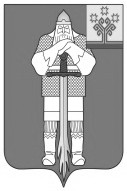 ЧУВАШСКАЯ РЕСПУБЛИКААДМИНИСТРАЦИЯ БАТЫРЕВСКОГОМУНИЦИПАЛЬНОГО ОКРУГАЙЫШĂНУ15. 12 .2023 ç.,  № 1531Патăрьел ялěПОСТАНОВЛЕНИЕ15. 12 .2023 г. № 1531село Батырево№ п/пНаименование показателяВеличина1.Полнота информации, размещенной на официальном сайте контрольного органа в сети «Интернет» в соответствии с частью 3 статьи 46 Федерального закона от 31 июля 2021 г. № 248-ФЗ «О государственном контроле (надзоре) и муниципальном контроле в Российской Федерации»100%2.Доля выданных предостережений по результатам рассмотрения обращений с подтвердившимися сведениями о готовящихся нарушениях обязательных требований или признаках нарушений обязательных требований и в случае отсутствия подтвержденных данных о том, что нарушение обязательных требованийпричинило вред (ущерб) охраняемым20% и более3.Доля лиц, удовлетворённых консультированием в общем количестве лиц, обратившихся за консультированием100%№Должностные лицаФункцииКонтактып/п1Должностные лица секторадорожной деятельности, связи и энергетики администрацииОрганизация и проведение мероприятийпо реализации программы8 (83532)-6-11-78construct5-batyr@cap.ru.№ п/пНаименование мероприятияСведения о мероприятииОтветствен ное должностно е лицоСрок реализаци и мероприят ия1ИнформированиеАктуализация и размещение на официальном	сайте администрации в сети«Интернет»:текстов	нормативных правовых		актов,регулирующих осуществление муниципального автодорожного контроля;руководства по соблюдению обязательных требований.программы профилактики рисков причинения вреда;сведений о способах получения консультаций по вопросам	соблюдения обязательных требований;доклада о муниципальном автодорожном контроле;иных	сведений, предусмотренныхнормативными правовыми актами	Российской Федерации, нормативными правовыми актами субъекта Российской	Федерации, муниципальными правовыми актамиСектордорожнойдеятельност и,	связи	и энергетикиВ	течение года2ОбъявлениепредостереженияНаправление контролируемымлицам	предостережения	о недопустимости	нарушенияСектордорожнойдеятельностВ течение года(по	мереобязательных требований при наличии у администрации сведений о готовящихся нарушениях обязательных требований или признаках нарушений	обязательных требований и (или) в случае отсутствия подтвержденных данных о том, что нарушение обязательных		требований причинило вред (ущерб) охраняемым			законом ценностям либо создало угрозу причинения вреда (ущерба) охраняемым			закономценностями,	связи	и энергетикиполучения сведений о признаках нарушений)3Консультирование.Консультирование осуществляется в устной или письменной форме по следующим вопросам:компетенция администрации;организация и осуществление муниципального автодорожного контроля;порядок осуществления профилактических, контрольных мероприятий;применение мер ответственности за нарушение обязательных требованийСектордорожнойдеятельност и,	связи	и энергетикиПо	мере обращения контролир уемых лиц4Профилактический визитПроведение профилактического визита:в отношении контролируемых лиц,впервые приступающих к осуществлению деятельности, связанной с соблюдением обязательных требований всфере транспорта и дорожного хозяйства, в течение одного года с момента начала такойдеятельности;в случае обращения контролируемого лица вадминистрацию с заявлением о проведении в отношении него профилактического визитаСектордорожнойдеятельност и,	связи	и энергетикиВ течение года